Student Government Association 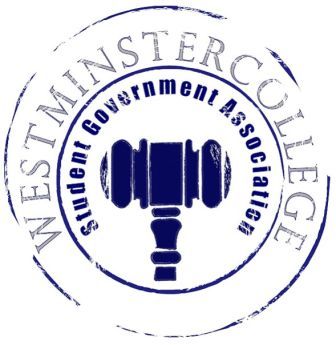 October 10, 2018Meeting MinutesPrayer by Sarah Conn Roll Call and AnnouncementsAll senators are here and accounted for except Derek Bakewell, Jacob Staub, Mason Flanigan, and Jasmine Woodings.Approval of MinutesMotion to approve last week’s minutes by Kaylee Brosius, seconded by Dan Jackson.Executive Officers ReportPresident – Sarah ConnDiscussion of issues with Residence LifeSlate and Senate reviewed drafted letter containing concerns for Residence LifeThe Senate gave their input to improve the letter for when it is ready to send Vice President – Keely FlynnHomecoming voting is up on My.Westminster.eduVoting is open until Noon on Friday, October 12th Secretary – Bill MadejaThere were 35 Senators in attendance tonightTreasurer – Matt McDonaldExpenses for the week:Homecoming Candidate Dinner- $235.68Student Org Cook-Off Reimbursement- $12.90New York City Trip DiscussionAllocation of up to $5000 from the Supplemental fund for NYC trip to be approvedOpen ForumCommittee MeetingsFinance – Kyle KovachNo ReportAcademics – David PefferNo Report	Diversity – Celine HildackNo Report	Special Events – Patricia LoughneyHomecoming this Saturday!!Pep rally starts at 10:30 in front of McGill LibraryBouncy house, food trucks and more!!Student Section for the Football game, wear Westminster gear!Service – Mackenzie BasallaNo Report	Student Concerns – Dom BostonDiscussion of FAC meetingLogistics to be worked out for requests made to SodexoAnother FAC meeting will be held on October 24thPublic Relations – Kendall GrahamNo ReportOld BusinessNew BusinessMotion by Sam Sherlock to vote on allocation to move up to $5000 of supplementing funding for the NYC trip budget, seconded by Brandon Williams.Funding of up to $5000 approved for the New York City TripOpen FloorStudent Section for Saturday’s Football game against Thiel CollegeTheater Westminster presents Loves Labors Lost in Beeghly TheaterThursday-Saturday @ 7:30 p.m. and Sunday @ 2:30 p.m.BSU Meeting @ 12:45 tomorrowSPS presents Interstellar for Planetarium Movie night with Popcorn and Pizza @ 6:00 p.m. this FridayKappa Delta hosting Shamrock WeekOctober 20th Baked Potato Bar 5-8 p.m. Where? Church across the street from Old Main$5 tickets from sistersZeta Alpha Tau hosting Spooky SocialTickets can be purchased from a sister for $5Emergency Alert System email sent out by J.J. WalkerSign up to receive emergency alerts occurring on campus or in townAdjournmentMotion to adjourn by Sam Sherlock, seconded by Harrison Keenan